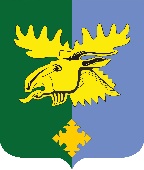 АДМИНИСТРАЦИЯ МУНИЦИПАЛЬНОГО ОБРАЗОВАНИЯ«ВАЖИНСКОЕ ГОРОДСКОЕ ПОСЕЛЕНИЕПОДПОРОЖСКОГО МУНИЦИПАЛЬНОГО РАЙОНАЛЕНИНГРАДСКОЙ ОБЛАСТИ»ПОСТАНОВЛЕНИЕот 12 апреля 2023 года № 126 Об актуализации сведений (о родственниках и свойственниках), содержащихся в анкете, предоставляемых при назначении на муниципальные должности, должности муниципальной службы в целях выявления возможного конфликта интересовВо исполнение подпункта б) пункта 14 Национального плана противодействия коррупции на 2018-2020 годы, утвержденного Указом Президента Российской Федерации от 29.06.2018 № 378, в соответствии с распоряжением Правительства Российской Федерации от 20.11.2019 № 2745-р, в целях повышения эффективности кадровой работы в части, касающейся контроля за актуализацией сведений, содержащихся в анкетах, представляемых при назначении на должности государственной службы об их родственниках и свойственниках и выявления возможного конфликта интересов на муниципальной службе, Администрация муниципального образования «Важинское городское поселение Подпорожского муниципального района Ленинградской области»ПОСТАНОВЛЯЕТ:1. Муниципальным служащим Администрация МО «Важинское городское поселение» и лицам, занимающим должности муниципальной службы Администрация МО «Важинское городское поселение» предоставлять актуализированные сведения (о родственниках и свойственниках), содержащиеся в анкетах, представляемых при назначении на муниципальные должности, должности муниципальной службы, согласно приложению к настоящему постановлению.2. Утвердить форму сведений (о родственниках и свойственниках), содержащихся в анкетах, представляемых при назначении на муниципальные должности, должности муниципальной службы, согласно приложению к настоящему постановлению.3. Ведущему специалисту отдела по управлению муниципальным имуществом, земельным отношениям и общим вопросам Администрация МО «Важинское городское поселение», Масловой Т.А. ознакомить муниципальных служащих с настоящим постановлением под роспись.4. Контроль за исполнением настоящего постановления возложить на заместителя главы Администрации МО «Важинское городское поселение», Бараева В.А.Глава Администрации							          Р.А. ВерещагинУТВЕРЖДЕНАпостановлением АдминистрацииМО «Важинское городское поселение»от 12.04.2023 года № 126(Приложение)ФОРМАдля актуализации сведений (о родственниках и свойственниках), содержащихся в анкетах, представляемых при назначении на муниципальные должности, должности муниципальной службы в целях выявления возможного конфликта интересов по состоянию на «____» _____________ 20____ г.(заполняется и предоставляется в случае наличия либо изменения сведений о родственниках и свойственниках)3.  Ваши близкие родственники (отец, мать, братья, сестры   и дети), а также супруга (супруг), в том числе бывшая (бывший), в (отношении умерших указывается год смерти)Если родственники изменяли фамилию, имя, отчество, то необходимо указать их прежние фамилию, имя, отчество.4. Ваши свойственники (отец, мать, братья, сестры, дети супругов, а также супруги детей) (в отношении умерших указывается год смерти)Если свойственники изменяли фамилию, имя, отчество, то необходимо указать их прежние фамилию, имя, отчество.«____» _____________ 20___ г. ___________ _________________________________                                 (дата)                                                   (подпись)                               (расшифровка подписи заявителя)*- пасынок, падчерица, тесть, теща, свекор, свекровь, зять, невестка (сноха)1.ФамилияИмяОтчество2. Должность муниципального служащего Администрации Важинского городского поселения или лица, занимающего должность муниципальной службы администрации Важинского городского поселенияСтепень родстваФамилия, имя, отчествоГод, число, месяц и место рожденияМесто работы (наименование и адрес организации), должностьДомашний адрес (адрес регистрации, фактического проживания)Степень родства*Фамилия, имя, отчествоГод, число, месяц и место рожденияМесто работы (наименование и адрес организации), должностьДомашний адрес (адрес регистрации, фактического проживания)